Publicado en  el 05/02/2014 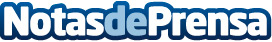 Pharrell Williams actuará en la ceremonia de los OscarsDatos de contacto:Nota de prensa publicada en: https://www.notasdeprensa.es/pharrell-williams-actuara-en-la-ceremonia-de_1 Categorias: Música http://www.notasdeprensa.es